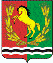 АДМИНИСТРАЦИЯМУНИЦИПАЛЬНОГО ОБРАЗОВАНИЯ РЯЗАНОВСКИЙ СЕЛЬСОВЕТ
АСЕКЕЕВСКОГО РАЙОНА ОРЕНБУРГСКОЙ ОБЛАСТИПОСТАНОВЛЕНИЕ =====================================================================  07.09.2020                                       с. Рязановка                                       № 44-п О изменении адреса  жилой квартире1.В связи с проведенной инвентаризацией и изменением адресов объектов, расположенных по улице Нефтяников с. Рязановка Асекеевского района Оренбургской области, изменить адрес квартиры, принадлежащей  МО Рязановский сельсовет Асекеевского района Оренбургской области  на основании Закона Оренбургской области от 15 мая 2012 г. № 843/235-У-ОЗ, с адреса:  Асекеевский район, село Рязановка, ул. Нефтяников,  дом 11, квартира 2 на адрес :  Оренбургская область, Асекеевский муниципальный район, сельское поселение Рязановский сельсовет, Рязановка село,  Нефтяников улица, дом 11 (одиннадцать), квартира 11 (одиннадцать).2.Постановление вступает в силу после его подписания.Глава муниципального образования                                            А.В. БрусиловРазослано: прокурору района, администрации района, в дело, МФЦ Асекеевского района.